
ПРОЕКТ











ИНКЕРМАНСКИЙ ГОРОДСКОЙ СОВЕТ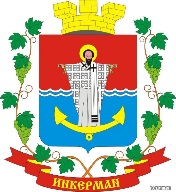 II созываРЕШЕНИЕIX сессияОб обеспечении доступа к информации о деятельности органов местного самоуправления города Инкермана, внутригородского муниципального образования города СевастополяВ соответствии с Федеральным законом от 09.02.2009 № 8-ФЗ                                           «Об обеспечении доступа к информации о деятельности государственных органов и органов местного самоуправления», распоряжением Правительства Российской Федерации от 10.07.2013 № 1187-р «О Перечнях информации                           о деятельности государственных органов, органов местного самоуправления, размещаемой в сети «Интернет» в форме открытых данных», Уставом города Инкермана, внутригородского муниципального образования города Севастополя, утвержденного решением Инкерманского городского Совета                  от 25.04.2015 № 04/18, Инкерманский городской Совет Р Е Ш И Л:1. Утвердить Положение об обеспечении доступа к информации                                    о деятельности органов местного самоуправления города Инкермана, внутригородского муниципального образования города Севастополя согласно приложению № 1.2.  Опубликовать настоящее решение на официальном сайте города Инкермана, внутригородского муниципального образования города Севастополя и обнародовать на стенде для официальной информации города Инкермана, внутригородского муниципального образования города Севастополя. 3. Решение вступает в силу после его официального опубликования (обнародования).4. Контроль за исполнением настоящего постановления оставляю за собой.Глава города Инкерман                                                                        Р.И.ДемченкоПриложение № 1к решению Инкерманского городского Советаот 01 июня 2017 г. № 09/Положение
об обеспечении доступа к информации о деятельности органов местного самоуправления города Инкермана, внутригородского муниципального образования города Севастополя1. Общие положения1. Настоящее Положение об обеспечении доступа к информации                         о деятельности органов местного самоуправления города Инкермана, внутригородского муниципального образования города Севастополя                            (далее - Положение) разработано в соответствии с Федеральным законом                        от 09.02.2009 № 8-ФЗ «Об обеспечении доступа к информации о деятельности государственных органов и органов местного самоуправления» и определяет порядок реализации гражданами права на получение информации                                     о деятельности органов местного города Инкермана, внутригородского муниципального образования города Севастополя (далее - Информация).2. Вопросы, связанные с обеспечением доступа к Информации,                                не урегулированные настоящим Положением, подлежат разрешению                                    в соответствии с законодательством Российской Федерации, законами и иными нормативными правовыми актами города Севастополя, муниципальными правовыми актами.2. Основные понятия используемые в ПоложенииДля целей настоящего Положения используются следующие основные понятия:Информация о деятельности органов местного самоуправления - информация (в том числе документированная), созданная в пределах своих полномочий органами местного самоуправления или организациями, подведомственными органам местного самоуправления                                              (далее - подведомственные организации), либо поступившая в указанные органы и организации. К информации о деятельности органов местного самоуправления относятся также законы и иные муниципальные правовые акты, устанавливающие структуру, полномочия, порядок формирования                          и деятельности указанных органов и организаций, иная информация, касающаяся их деятельности;2) органы местного самоуправления - органы местного самоуправления города Инкермана, внутригородского муниципального образования города Севастополя,  образуемые в соответствии с законодательством Российской Федерации, законодательством города Севастополя;3) пользователь информацией - гражданин (физическое лицо), организация (юридическое лицо), общественное объединение, осуществляющие поиск информации о деятельности органов местного самоуправления. Пользователями информацией являются также государственные органы, органы местного самоуправления, осуществляющие поиск указанной информации в соответствии с настоящим Федеральным законом;4) запрос - обращение пользователя информацией в устной                                 или письменной форме, в том числе в виде электронного документа, в орган местного самоуправления либо к его должностному лицу о предоставлении информации о деятельности этого органа;5) официальный сайт органа местного самоуправления                                     (далее - официальный сайт) - сайт в информационно-телекоммуникационной сети «Интернет» (далее - сеть «Интернет»), содержащий информацию                          о деятельности органа местного самоуправления, электронный адрес которого включает доменное имя, права на которое принадлежат органу местного самоуправления.2. Основные принципы обеспечения доступа к ИнформацииОсновными принципами обеспечения доступа к Информации являются:1) открытость и доступность Информации, за исключением случаев, предусмотренных Федеральным законом от 09.02.2009 № 8-ФЗ                                  «Об обеспечении доступа к информации о деятельности государственных органов и органов местного самоуправления»;2) достоверность информации о деятельности органов местного самоуправления и своевременность ее предоставления;3) свобода поиска, получения, передачи и распространения информации     о деятельности органов местного самоуправления любым законным способом;4) соблюдение прав граждан на неприкосновенность частной жизни, личную и семейную тайну, защиту их чести и деловой репутации, права организаций на защиту их деловой репутации при предоставлении информации о деятельности органов местного самоуправления.3. Информация о деятельности органов местного самоуправления доступ               к которой ограничен1. Доступ к Информации ограничивается в случаях, если указанная Информация отнесена в установленном Федеральным законом порядке                       к сведениям, составляющим государственную или иную охраняемую законом тайну.2. Перечень сведений, относящихся к информации ограниченного доступа, а также порядок отнесения указанных сведений к информации ограниченного доступа устанавливаются федеральным законодательством.3. Перечень информации о деятельности органов местного самоуправления города Инкермана, внутригородского муниципального образования города Севастополя, размещаемой в сети «Интернет» устанавливается приложением к настоящему Положению.4. Способы обеспечения доступа к Информации о деятельности органов местного самоуправленияДоступ к Информации о деятельности органов местного самоуправления может обеспечиваться следующими способами:1) обнародование (опубликование) органами местного самоуправления информации о своей деятельности в средствах массовой информации;2) размещение государственными органами и органами местного самоуправления информации о своей деятельности в сети «Интернет»;3) размещение органами местного самоуправления информации о своей деятельности в помещениях, занимаемых указанными органами, и в иных отведенных для этих целей местах;4) ознакомление пользователей информацией с информацией                                  о деятельности органов местного самоуправления в помещениях, занимаемых указанными органами, а также через библиотечные и архивные фонды;5) присутствие граждан (физических лиц), в том числе представителей организаций (юридических лиц), общественных объединений, государственных органов и органов местного самоуправления, на заседаниях коллегиальных органов местного самоуправления;6) предоставление пользователям информацией по их запросу информации о деятельности государственных органов и органов местного самоуправления;7) другими способами, предусмотренными законами и (или) иными нормативными правовыми актами, а в отношении доступа к информации о деятельности органов местного самоуправления - также муниципальными правовыми актами.5. Права пользователя информацией о деятельности органов местного самоуправленияПользователь информацией имеет право:1) получать достоверную информацию о деятельности органов местного самоуправления;2) отказаться от получения информации о деятельности органов местного самоуправления;3) не обосновывать необходимость получения запрашиваемой информации, доступ к которой не ограничен;4) обжаловать в установленном порядке акты и (или) действия (бездействие) органов местного самоуправления, их должностных лиц, нарушающие право на доступ к информации и установленный порядок его реализации;5) требовать в установленном законом порядке возмещения вреда, причиненного нарушением его права на доступ к информации.6. Форма предоставления информации о деятельности органов местного самоуправления1. Информация предоставляется в устной форме и в виде документированной информации, в том числе в виде электронного документа.2. Форма предоставления информации устанавливается законодательством Российской Федерации, законами и иными нормативными правовыми актами города Севастополя, муниципальными нормативными правовыми актами. В случае если форма предоставления информации не установлена, она определяется запросом пользователя информацией. При невозможности предоставления указанной информации в запрашиваемой форме информация предоставляется в том виде, в каком она имеется в органе местного самоуправления.3. Информация в устной форме предоставляется пользователям информацией во время приема. Указанная информация предоставляется также по телефонам справочных служб органа местного самоуправления либо по телефонам должностных лиц, уполномоченных органом местного самоуправления на ее предоставление.4. Информация может быть передана по сетям связи общего пользования.7. Организация доступа к информации о деятельности органов местного самоуправления1. Доступ к информации о деятельности органов местного самоуправления обеспечивается в пределах своих полномочий органами местного самоуправления.2. Органы местного самоуправления в целях организации доступа к информации о своей деятельности определяют соответствующие структурные подразделения или уполномоченных должностных лиц. Права и обязанности указанных подразделений и должностных лиц устанавливаются муниципальными правовыми актами, регулирующими деятельность органов местного самоуправления.3. Организация доступа к информации о деятельности органов местного самоуправления осуществляется с учетом требований настоящего федерального законодательства в порядке, установленном органами местного самоуправления в пределах своих полномочий.8. Ознакомление с информацией о деятельности органов местного самоуправления в помещениях, занимаемых органами местного самоуправления, а также через библиотечные и архивные фонды1. По решению органов местного самоуправления в установленном ими порядке пользователю информацией может быть предоставлена возможность ознакомиться с информацией в помещениях, занимаемых этими органами.2. Ознакомление пользователей информацией с информацией, находящейся в библиотечных и архивных фондах, осуществляется в порядке, установленном законодательством Российской Федерации, законами и иными нормативными правовыми актами города Севастополя, муниципальными нормативными правовыми актами.9. Организация доступа к информации о деятельности органов местного самоуправления, размещаемой в сети «Интернет»1. Органы местного самоуправления для размещения информации используют сеть «Интернет», в которой создают официальный сайт                                     с указанием адресов электронной почты, по которым пользователем информацией может быть направлен запрос и получена запрашиваемая информация.2. При наличии технической и финансовой возможностях в целях обеспечения права неограниченного круга лиц на доступ к информации, указанной в пункте 1 настоящего раздела, в местах, доступных                                                    для пользователей информацией в помещениях органов местного самоуправления, муниципальных библиотек, других доступных                                       для посещения местах), создаются пункты подключения к сети «Интернет».3. В целях обеспечения права пользователей информацией на доступ                         к информации, указанной в пункте 1 настоящего раздела, органы местного самоуправления принимают меры по защите этой информации в соответствии с законодательством Российской Федерации.10. Опубликование информации о деятельности органов местного самоуправления1. Опубликование информации в средствах массовой информации осуществляется в соответствии с законодательством Российской Федерации                              о средствах массовой информации, за исключением случаев, предусмотренных пунктами 2 и 3 настоящего раздела.2. Если для отдельных видов информации законодательством Российской Федерации, законами и иными нормативными правовыми актами города Севастополя, муниципальными нормативными правовыми актами предусматриваются требования к опубликованию такой информации,                                  то ее опубликование осуществляется с учетом этих требований.3. Официальное опубликование правовых актов органов местного самоуправления осуществляется в соответствии с установленным законодательством Российской Федерации, законодательством города Севастополя, правовыми актами органов местного самоуправления порядком их официального опубликования (обнародования).11. Порядок предоставления информации о деятельности органов местного самоуправления по запросу1. Пользователь информацией имеет право обращаться в органы местного самоуправления с запросом как непосредственно, так и через своего представителя, полномочия которого оформляются в порядке, установленном законодательством Российской Федерации.2. В запросе указываются почтовый адрес, номер телефона и (или) факса либо адрес электронной почты для направления ответа на запрос или уточнения содержания запроса, а также фамилия, имя и отчество гражданина (физического лица) либо наименование организации (юридического лица), общественного объединения, государственного органа, органа местного самоуправления, запрашивающих информацию.Анонимные запросы не рассматриваются.В запросе, составленном в письменной форме, указывается также наименование органа местного самоуправления, в который направляется запрос, либо фамилия и инициалы или должность соответствующего должностного лица.3. При составлении запроса используется государственный язык Российской Федерации. Возможность использования при составлении запроса в орган местного самоуправления других языков народов Российской Федерации определяется законодательством города Севастополя. 4. Запрос, составленный в письменной форме, подлежит регистрации                     в течение трех дней со дня его поступления в соответствующий орган местного самоуправления. Запрос, составленный в устной форме, подлежит регистрации в день его поступления с указанием даты и времени поступления.5. Запрос подлежит рассмотрению в тридцатидневный срок                               со дня его регистрации, если иное не предусмотрено законодательством Российской Федерации. В случае если предоставление запрашиваемой информации невозможно в указанный срок, в течение семи дней со дня регистрации запроса пользователь информацией уведомляется об отсрочке ответа на запрос с указанием ее причины и срока предоставления запрашиваемой информации, который не может превышать пятнадцать дней сверх установленного Федеральным законом от 09.02.2009 № 8-ФЗ                            «Об обеспечении доступа к информации о деятельности государственных органов и органов местного самоуправления» срока для ответа на запрос.6. Если запрос не относится к деятельности органа местного самоуправления, то в течение семи дней со дня регистрации запроса                                     он направляется в органы, к полномочиям которых отнесено предоставление запрашиваемой информации. О переадресации запроса в этот же срок сообщается направившему запрос пользователю информацией. В случае если орган местного самоуправления не располагает сведениями о наличии запрашиваемой информации в других органах, об этом также в течение семи дней со дня регистрации запроса сообщается направившему запрос.7. Требования, предъявляемые к запросу в письменной форме и ответу на него, применяются к запросу, поступившему по сети «Интернет»,                                  а также к ответу на такой запрос.8. Ответ на запрос должен содержать запрашиваемую информацию или предусматривать ее приложение либо содержать мотивированный отказ в предоставлении такой информации. В ответе на запрос указываются наименование, почтовый адрес органа местного самоуправления, должность лица, подписавшего ответ, а также реквизиты ответа на запрос (регистрационный номер и дата).9. При ответе на запрос используется государственный язык Российской Федерации. Возможность использования при ответе на запрос, поступивший в орган местного самоуправления, других языков народов Российской Федерации определяется законодательством города Севастополя.10. При запросе информации, опубликованной в средствах массовой информации либо размещенной в сети «Интернет», в ответе на запрос орган местного самоуправления может ограничиться указанием названия, даты выхода и номера средства массовой информации, в котором опубликована запрашиваемая информация, и (или) электронного адреса официального сайта, на котором размещена запрашиваемая информация.11. В случае если запрашиваемая информация относится к информации ограниченного доступа, в ответе на запрос необходимо указывать вид, наименование, номер и дату принятия акта, в соответствии с которым доступ к этой информации ограничен. В случае если часть запрашиваемой информации относится к информации ограниченного доступа, а остальная информация является общедоступной, предоставляется запрашиваемая информация, за исключением информации ограниченного доступа.12. Ответы на запросы подлежат обязательной регистрации.13. Информация не предоставляется в случаях, если:1) содержание запроса не позволяет установить запрашиваемую Информацию;2) в запросе не указаны почтовый адрес, адрес электронной почты                                            или номер факса для направления ответа на запрос либо номер телефона,                         по которому можно связаться с направившим запрос пользователем информацией;3) запрашиваемая информация не относится к деятельности органов местного самоуправления;4) запрашиваемая информация относится к информации ограниченного доступа;5) запрашиваемая информация ранее предоставлялась пользователю информацией;6) в запросе ставится вопрос о правовой оценке актов, принятых органом местного самоуправления, проведении анализа его деятельности либо подведомственных организаций или проведении иной аналитической работы, непосредственно не связанной с защитой прав направившего запрос пользователя информацией.14. Пользователю информацией предоставляется на бесплатной основе следующая информация:1) передаваемая в устной форме;2) размещаемая в сети «Интернет», а также в отведенных                                           для размещения Информации местах;3) затрагивающая права и установленные законодательством Российской Федерации обязанности заинтересованного пользователя информацией;4) иная установленная законом информация о деятельности органов местного самоуправления, а также иная установленная муниципальными правовыми актами информация о деятельности органов местного самоуправления.15. Плата за предоставление Информации взимается в случае                                        ее предоставления по запросу, если объем запрашиваемой и полученной Информации превышает определенный Правительством Российской Федерации объем информации, предоставляемой на бесплатной основе,                                                                   при этом пользователем информацией оплачиваются расходы на изготовление копий запрашиваемых документов и (или) материалов, а также расходы, связанные с их пересылкой по почте. Порядок взимания платы устанавливается Правительством Российской Федерации.12. Защита права на доступ к информации о деятельности органов местного самоуправления1. Решения и действия (бездействие) органов местного самоуправления, их должностных лиц, нарушающие право на доступ к информации, могут быть обжалованы вышестоящему должностному лицу либо в суд.2. Если в результате неправомерного отказа в доступе к информации, либо несвоевременного ее предоставления, либо предоставления заведомо недостоверной или не соответствующей содержанию запроса информации пользователю информацией были причинены убытки, такие убытки подлежат возмещению в соответствии с гражданским законодательством Российской Федерации.13. Контроль за обеспечением доступа к информации о деятельности органов местного самоуправленияКонтроль за обеспечением доступа к информации осуществляет Глава города Инкермана в порядке, устанавливаемом муниципальным правовым актом.14. Ответственность за нарушение права на доступ к информации о деятельности органов местного самоуправленияДолжностные лица органов местного самоуправления и муниципальные служащие, виновные в нарушении права на доступ к информации, несут дисциплинарную, административную, гражданскую и уголовную ответственность в соответствии с законодательством Российской Федерации.Глава города Инкермана	   					Р.И.ДемченкоПриложение к Положению об обеспечении доступа к информации                              о деятельности органов местного самоуправления города Инкермана, внутригородского муниципального образования города Севастополяот 01 июня 2017 г. № 09/Перечень
информации о деятельности органов местного самоуправления города Инкермана, внутригородского муниципального образования города Севастополя, размещаемой в сети «Интернет»Глава города Инкермана 						Р.И.Демченко01 июня 2017 года№ 09/г. ИнкерманNп/пКатегория информацииПериодичность размещенияI. Общая информация о деятельности органов местного самоуправления города Инкермана, внутригородского муниципального образования города СевастополяI. Общая информация о деятельности органов местного самоуправления города Инкермана, внутригородского муниципального образования города СевастополяI. Общая информация о деятельности органов местного самоуправления города Инкермана, внутригородского муниципального образования города Севастополя1.Наименование органов местного самоуправления, почтовый адрес, адрес электронной почты для направления запросов пользователями информации и получения запрашиваемой информации, номера телефонов для получения справочной информацииПоддерживается в актуальном состоянии2.Сведения о полномочиях органов местного самоуправления, задачах и функциях их структурных подразделений, а также перечень муниципальных правовых актов, определяющих полномочия органов местного самоуправленияВ течение 5 рабочих дней после утверждения либо изменения соответствующих муниципальных правовых и иных актов. Перечень муниципальных правовых актов поддерживается в актуальном состоянии3.Структура органов местного самоуправления В течение 5 рабочих дней после утверждения либо изменения структуры4.Сведения о руководителях органов местного самоуправления, в частности фамилии, имена, отчества, а также при согласии указанных лиц иные сведения о нихВ течение 3 рабочих дней после назначения. Поддерживается в актуальном состоянии5.Перечень подведомственных организаций (при наличии), сведения об их задачах и функциях, а также почтовые адреса, адреса электронной почты, номера телефонов справочных служб подведомственных организацийВ течение 5 рабочих дней после подписания правового акта о создании организации. Поддерживается в актуальном состоянии6.Сведения о средствах массовой информации, учрежденных органами местного самоуправления (при наличии), в частности перечень учрежденных средств массовой информации, почтовые адреса, адреса электронной почты (при наличии), номера телефонов и адреса официальных сайтов средств массовой информацииВ течение 5 рабочих дней после регистрации средства массовой информации. Поддерживается в актуальном состоянииII. Информация о нормотворческой деятельности города Инкермана, внутригородского муниципального образования города СевастополяII. Информация о нормотворческой деятельности города Инкермана, внутригородского муниципального образования города СевастополяII. Информация о нормотворческой деятельности города Инкермана, внутригородского муниципального образования города Севастополя7.Муниципальные правовое акты (постановления, распоряжения, правила, инструкции, положения и другие акты), изданные органами местного самоуправления, включая сведения о внесении в них изменений, признании их утратившими силу, а также сведения о государственной регистрацииВ течение 5 рабочих дней после принятия (утверждения) соответствующего документа8.Сведения о судебных постановлениях по делам о признании недействующими нормативных правовых актов органов местного самоуправленияВ течение 5 рабочих дней после поступления судебного постановления в органы местного самоуправления9.Административные регламенты и стандарты муниципальных услугВ течение 5 рабочих дней после их утвержденияIII. Информация о текущей деятельности органов местного самоуправления города Инкермана, внутригородского муниципального образования города СевастополяIII. Информация о текущей деятельности органов местного самоуправления города Инкермана, внутригородского муниципального образования города СевастополяIII. Информация о текущей деятельности органов местного самоуправления города Инкермана, внутригородского муниципального образования города Севастополя10.Сведения о муниципальных услугах, предоставляемых (исполняемых) органами местного самоуправления, и порядке их предоставления (исполнения)Поддерживается в актуальном состоянии11.Основные сведения о результатах реализации федеральных целевых и (или) государственных программ, выполнении целевых показателей, об объеме затраченных на выполнение целевой и (или) государственной программы финансовых ресурсов, а также о результатах мониторинга реализации программных мероприятийЕжеквартально12.Информационные и аналитические материалы (доклады, отчеты и обзоры информационного характера) о деятельности органов местного самоуправленияПоддерживается в актуальном состоянии13.Информация о взаимодействии органов местного самоуправления с органами государственной власти города Севастополя, с иными органами местного самоуправления города Севастополя, общественными объединениями, политическими партиями, профессиональными союзами и другими организациями, в том числе международнымиПоддерживается в актуальном состоянии14.Информация об участии органов местного самоуправления в реализации межрегиональных договоров и программ межрегионального сотрудничестваПоддерживается в актуальном состоянии15.Информация об официальных визитах и о рабочих поездках руководителей и официальных делегаций органов местного самоуправления, а также об официальных мероприятиях, организуемых органами местного самоуправления (заседания, встречи, брифинги, семинары, "круглые столы" и другие мероприятия), в частности анонсы предстоящих официальных визитов и рабочих поездок, официальных мероприятий и их итогиАнонсы официального визита (рабочей поездки, официального мероприятия)- в течение одного рабочего дня перед началом указанных мероприятий. Итоги официального визита (рабочей поездки, официального мероприятия)- в течение одного рабочего дня после окончания указанных мероприятий16.Информация о состоянии защиты населения и территорий от чрезвычайных ситуаций и принятых мерах по обеспечению их безопасности, о прогнозируемых и возникших чрезвычайных ситуациях, приемах и способах защиты населения от нихПоддерживается в актуальном состоянии17.Статистическая информация о деятельности органов местного самоуправления города Инкермана, внутригородского муниципального образования города СевастополяЕжеквартальноIV. Информация о кадровом обеспечении органов местного самоуправления муниципального образования города Инкермана, внутригородского муниципального образования города СевастополяIV. Информация о кадровом обеспечении органов местного самоуправления муниципального образования города Инкермана, внутригородского муниципального образования города СевастополяIV. Информация о кадровом обеспечении органов местного самоуправления муниципального образования города Инкермана, внутригородского муниципального образования города Севастополя18Порядок поступления граждан на муниципальную службуПоддерживается в актуальном состоянии19Условия и результаты конкурсов на замещение вакантных должностей муниципальной службыУсловия конкурса размещаются не позднее 5 рабочих дней до проведения конкурса. Результаты - в течение 3 рабочих дней после проведения конкурса20.Номера телефонов, адрес электронной почты, по которым можно получить информацию по вопросу замещения вакантных должностей в органе местного самоуправленияПоддерживается в актуальном состоянии21.Информация о принимаемых мерах по противодействию коррупции в органе местного самоуправления и подведомственных организацияхПоддерживается в актуальном состоянииV . Информация о работе органов местного самоуправления города Инкермана, внутригородского муниципального образования города Севастополя с обращениями граждан (физических лиц), организаций (юридических лиц), общественных объединений и государственных органовV . Информация о работе органов местного самоуправления города Инкермана, внутригородского муниципального образования города Севастополя с обращениями граждан (физических лиц), организаций (юридических лиц), общественных объединений и государственных органовV . Информация о работе органов местного самоуправления города Инкермана, внутригородского муниципального образования города Севастополя с обращениями граждан (физических лиц), организаций (юридических лиц), общественных объединений и государственных органов22.Нормативные правовые и иные акты, регулирующие вопросы работы с обращениями граждан (физических лиц), организаций (юридических лиц), общественных объединений в органах местного самоуправления и его подведомственных организациях (при наличии)В течение 5 рабочих дней после утверждения нормативного правового и иного акта23.Порядок и время приема граждан (физических лиц), в том числе представителей организаций (юридических лиц), общественных объединений и государственных органовВ течение 5 рабочих дней после утверждения порядка24.Фамилия, имя и отчество руководителя структурного подразделения или иного должностного лица органа местного самоуправления, к полномочиям которых отнесены организация приема граждан, в том числе представителей организаций, общественных объединений, государственных органов и органов местного самоуправления, обеспечение рассмотрения их сообщений, а также номер телефона, адрес электронной почты, по которому можно получить информацию справочного характераВ течение 5 рабочих дней после назначения25.Обзоры обращений граждан, в том числе представителей организаций, общественных объединений и государственных органов, а также обобщенная информация о результатах рассмотрения этих обращений и принятых мерахЕжеквартально